$IMG$
null
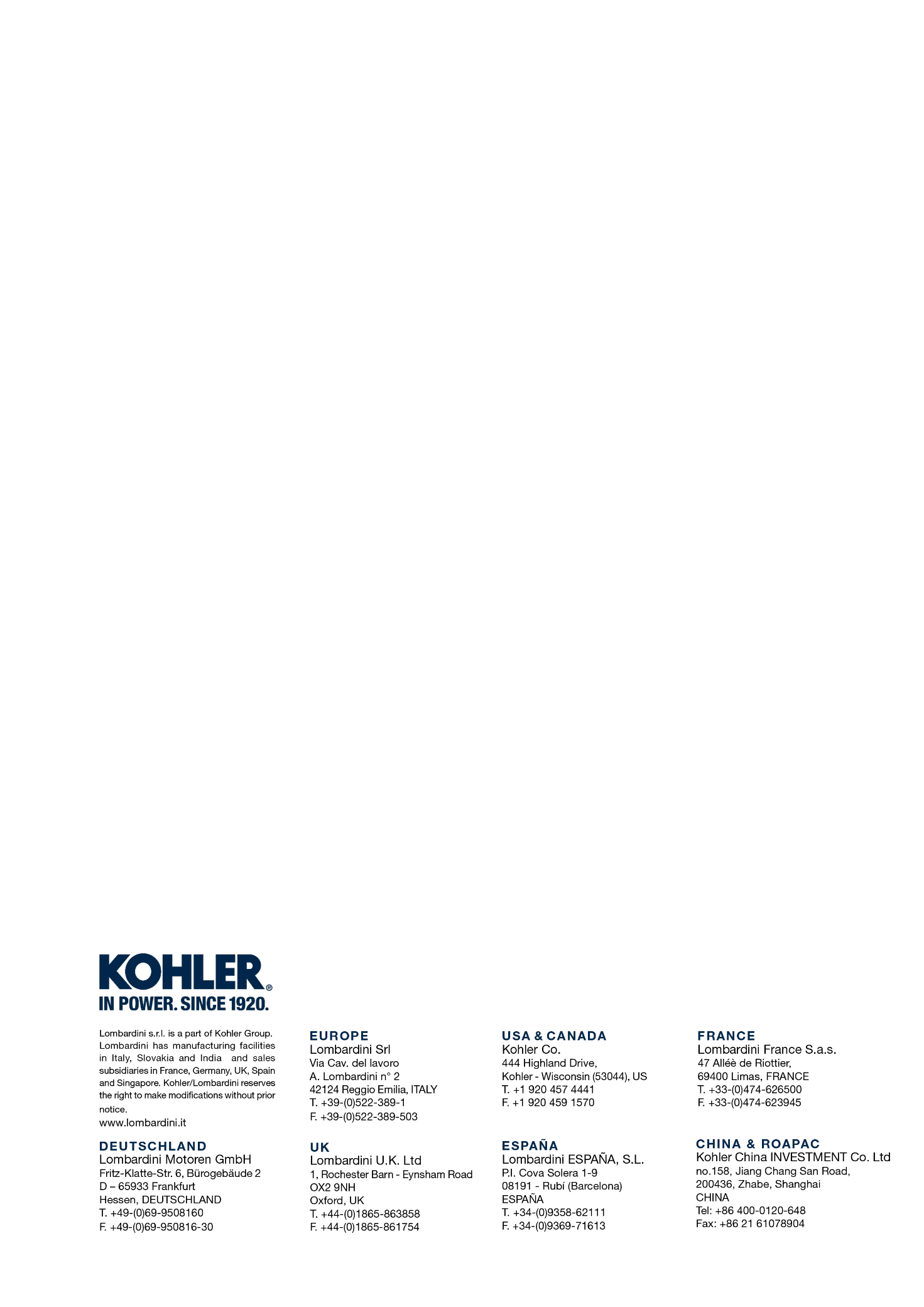 General overhaulVideo InstructionsVideoistruzioniKD702